22.11.2017 TARİHLİ TIP FAKÜLTESİ 2.SINIFANATOMİLABORATUAR     ÖDEVİAD/SOYAD:                                                         MASA NO:1)Aşağıdaki şekillerde işaretli yapıları yazınız.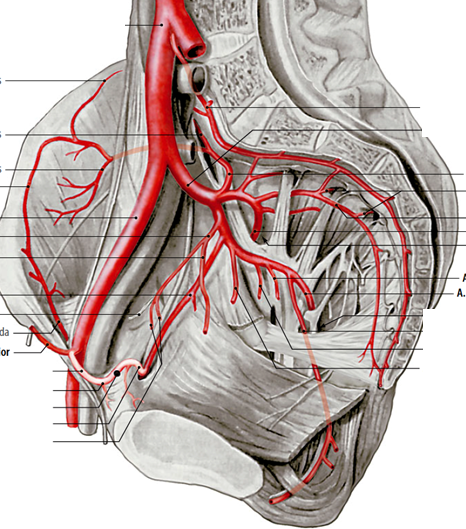 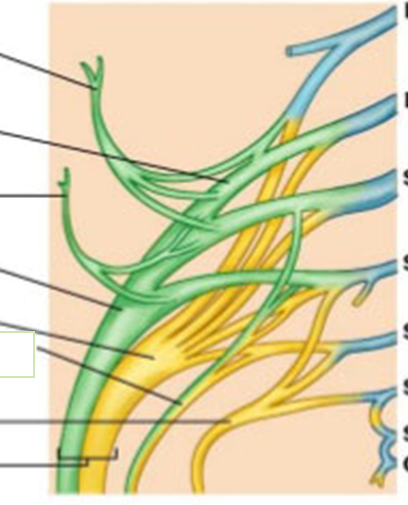 